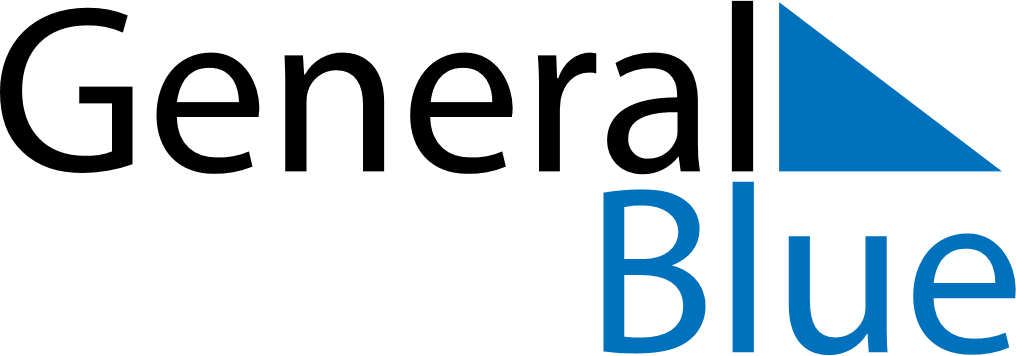 April 1896April 1896April 1896April 1896April 1896SundayMondayTuesdayWednesdayThursdayFridaySaturday123456789101112131415161718192021222324252627282930